Spojovací rám ZVR 60Obsah dodávky: 1 kusSortiment: C
Typové číslo: 0093.0199Výrobce: MAICO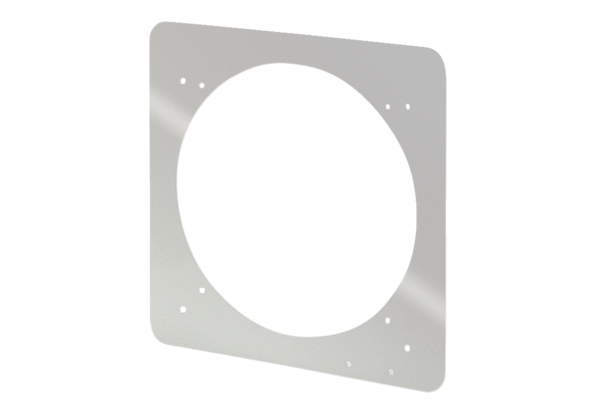 